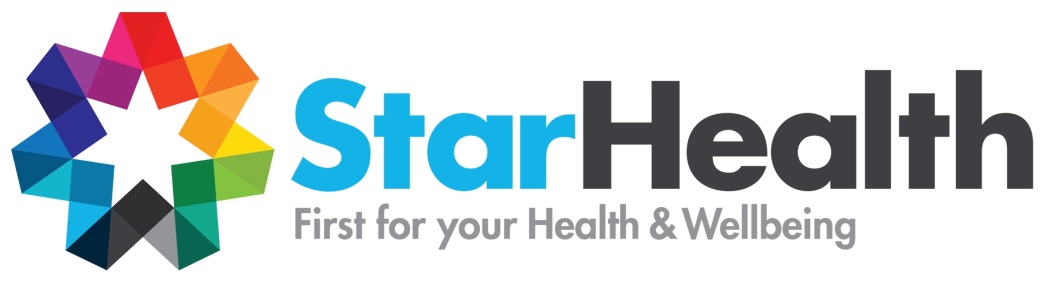 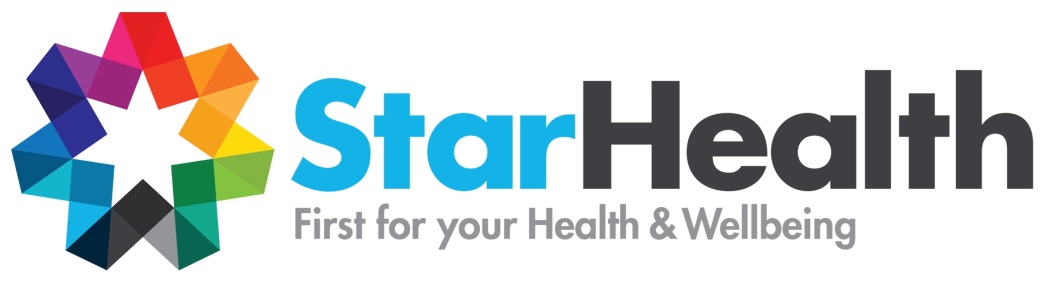 POSITION DESCRIPTIONAUTHORISATIONPosition Title Dentist (part-time and casual roles available)Dentist (part-time and casual roles available)Dentist (part-time and casual roles available)Program DivisionIntegrated Clinical CareIntegrated Clinical CareIntegrated Clinical CareTeam AreaOral HealthOral HealthOral HealthPosition numberVAC0542VAC0542VAC0542Classification Grade & LevelDentist Grade 3, Level dependent upon experienceDentist Grade 3, Level dependent upon experienceDentist Grade 3, Level dependent upon experienceEnterprise Agreement or Award applicable Community Health General Dentists Multi-Employer Enterprise Agreement 2015 -2017Community Health General Dentists Multi-Employer Enterprise Agreement 2015 -2017Community Health General Dentists Multi-Employer Enterprise Agreement 2015 -2017Employment details Full-time1.0 FTEPart-timeFTE    0.4CasualEmployment details ANDANDANDEmployment details Permanenton-goingFixed TermFrom: __ / __ /____ [date] To: __ / __ / ___ [date]Fixed TermFrom: __ / __ /____ [date] To: __ / __ / ___ [date]Employment details Fixed term reason: Parental Leave Replacement Specific Project or Purpose Fixed term reason: Parental Leave Replacement Specific Project or Purpose Position reports toOral Health Practice ManagerOral Health Practice ManagerOral Health Practice ManagerOrdinary location(s)South Melbourne and PrahranSouth Melbourne and PrahranSouth Melbourne and PrahranClosing DateMonday 28th January, 2019 @ 5pmMonday 28th January, 2019 @ 5pmMonday 28th January, 2019 @ 5pmRecruitment contactEmail: recruit@Starhealth.org.auEmail: recruit@Starhealth.org.auEmail: recruit@Starhealth.org.auStar HealthStar Health is a provider of health and support services in Victoria. Encompassing six main and five satellite locations, over 300 staff work in multi-disciplinary teams to deliver health outcomes.  It is a responsive and agile community health service, providing a wide range of healthcare and welfare services for all members of the community.  Star Health provides services spaning all periods of life including specialist childhood, youth and aged care services.  In achieving its vision of health and wellbeing for all, Star Health is guided by our distinct service principles which include working with people and communities to achieve their health goals, understanding the context in which people live their lives, providing friendly, affordable, joined up services with a no wrong door approach.Star HealthStar Health is a provider of health and support services in Victoria. Encompassing six main and five satellite locations, over 300 staff work in multi-disciplinary teams to deliver health outcomes.  It is a responsive and agile community health service, providing a wide range of healthcare and welfare services for all members of the community.  Star Health provides services spaning all periods of life including specialist childhood, youth and aged care services.  In achieving its vision of health and wellbeing for all, Star Health is guided by our distinct service principles which include working with people and communities to achieve their health goals, understanding the context in which people live their lives, providing friendly, affordable, joined up services with a no wrong door approach.Website Information: http://www.starhealth.org.au/ Website Information: http://www.starhealth.org.au/ Star Health offers a comprehensive and industry leading suite of Employee BenefitsSee https://www.starhealth.org.au/careers/employee-benefits/ for information.Purpose of PositionPurpose of PositionPurpose of PositionPurpose of PositionThe clinician provides preventative and restorative dental and oral health care with a focus on groups with particular needs which may make them less likely to access public or private dental clinics.Some members of these groups may be challenging clients due to their behaviours, complex lives, inadequate housing and other social issues, as well as poor oral health. As required, the dental service can also refer clients to other Star Health programs and services, such as counselling, physiotherapy, nursing, dietetics, mental health services, podiatry and occupational therapy. This is done by referral to the Information and Referral worker.The position aims to ensure that the standard of patient care is maintained at the highest possible level commensurate with Centre policy and available resources and encourage positive attitudes towards oral health.The clinician provides preventative and restorative dental and oral health care with a focus on groups with particular needs which may make them less likely to access public or private dental clinics.Some members of these groups may be challenging clients due to their behaviours, complex lives, inadequate housing and other social issues, as well as poor oral health. As required, the dental service can also refer clients to other Star Health programs and services, such as counselling, physiotherapy, nursing, dietetics, mental health services, podiatry and occupational therapy. This is done by referral to the Information and Referral worker.The position aims to ensure that the standard of patient care is maintained at the highest possible level commensurate with Centre policy and available resources and encourage positive attitudes towards oral health.The clinician provides preventative and restorative dental and oral health care with a focus on groups with particular needs which may make them less likely to access public or private dental clinics.Some members of these groups may be challenging clients due to their behaviours, complex lives, inadequate housing and other social issues, as well as poor oral health. As required, the dental service can also refer clients to other Star Health programs and services, such as counselling, physiotherapy, nursing, dietetics, mental health services, podiatry and occupational therapy. This is done by referral to the Information and Referral worker.The position aims to ensure that the standard of patient care is maintained at the highest possible level commensurate with Centre policy and available resources and encourage positive attitudes towards oral health.The clinician provides preventative and restorative dental and oral health care with a focus on groups with particular needs which may make them less likely to access public or private dental clinics.Some members of these groups may be challenging clients due to their behaviours, complex lives, inadequate housing and other social issues, as well as poor oral health. As required, the dental service can also refer clients to other Star Health programs and services, such as counselling, physiotherapy, nursing, dietetics, mental health services, podiatry and occupational therapy. This is done by referral to the Information and Referral worker.The position aims to ensure that the standard of patient care is maintained at the highest possible level commensurate with Centre policy and available resources and encourage positive attitudes towards oral health.Key ResponsibilitiesTo provide, independently and efficiently, high quality clinical services according to the needs of the patient and within the guidelines of the funding bodies;To adhere to infection control practice as outlined in the Star Health Infection Control Policy as well as Dental Infection Control procedures required by the Dental Board of Australia, and participate in regular infection control audits;To act as a resource to other service providers on oral health issues;To maintain accurate client and program records and statistics as required by Star Health, funding bodies, Dental Board of Australia and the National Safety and Quality Health Service standards.Key CapabilitiesAppropriate examination and diagnosis of emergency and general dental patientsPreventive services and oral health education tailored to the client’s needsSimple and complex direct restorationsExtractions and minor oral surgery proceduresProvision of dentures where appropriateConservative periodontal managementManagement of dental infectionsEndodontic treatment necessary for aesthetics and function where appropriate i.e. teeth restorable and client well motivatedQualifications [Post-Secondary/Vocational; Undergraduate or Postgraduate degree(s)]Qualifications [Post-Secondary/Vocational; Undergraduate or Postgraduate degree(s)]EssentialDental Science qualifications allowing registration as a Dentist by Australian Health Practitioner Regulation Agency (AHPRA);Victorian Operators Licence to use Irradiating Apparatus;PreferredProfessional Membership(s)APHRAExperience [Industry sector, field of practice]Experience [Industry sector, field of practice]EssentialPublic sector dental experiencePreferredKey selection criteria – EssentialKey selection criteria – EssentialMandatoryDental Science qualifications with registration as a Dentist by Australian Health Practitioner Regulation Agency (AHPRA)Victorian Operators Licence to use Irradiating ApparatusDemonstrated ability to provide quality clinical treatmentDemonstrated ability to develop treatment plans and maintain accurate client recordsExcellent communication skills Sound understanding of infection control standardsRecent clinical experience, preferably in community-based dentistryCompassion for and demonstrated ability to work with disadvantaged members of the community. Ability to maintain a significant client caseload, work efficiently and achieve targets Demonstrated ability to work collaboratively as part of a teamApplicants must have registered for a Working with Children Check DesirableDemonstrated ability to communicate effectively with a wide range of people including community service agencies, community groups and individuals who may have limited resourcesAbility to speak a relevant community language other than English.Protecting babies, children and young people from child abuse and neglect is integral to the work at STARProtecting babies, children and young people from child abuse and neglect is integral to the work at STARProtecting Children Policy InformationStar Health has zero tolerance of child abuse.  Protecting babies, children and young people from child abuse and neglect is integral to the provision of health services to this group and their families, and is a core responsibility for all Star Health staff. Organisational Responsibilities Organisational ResponsibilitiesPersonal qualitiesResilience - Demonstrates perseverance in achieving objectives and copes effectively with setbacks and problems.Initiative & Accountability - Takes responsibility for actions and proactively implements work plan and addresses issues.Empathy and Cultural Awareness - Demonstrates an interest in and an appreciation of a range of different cultures and actively seeks to understand and effectively address the issues and views of others.Continuous Quality Improvement - Identify continuous quality improvement opportunities and act upon when/where relevantOther Licence(s)Unrestricted Victorian Driver Licence (or equivalent)Important informationStar Health is committed to providing and maintaining a working environment which is safe and without risk to the health of its employees.  The organisation is a smoke-free workplace.Star Health’s usual hours of operation are from 8:00am to 8:00pm Monday to Friday, specific hours of work will be determined in accordance with operational requirements and contained in the Contract of Employment.Your Letter of Offer may state you will be based at a particular Star Health site, however it is expected that you will be required to work at different locations in the greater metropolitan area of MelbourneOffers of employment are contingent upon:A successful reference check (all positions); Non-adverse Criminal Record check (all positions); Fitness for Work medical examination (specific positions); Holding and maintaining a valid ‘Working with Children Check’ (all positions)Star Health is an equal opportunity employer and encourages people with disabilities and individuals of diverse backgrounds including those from the Aboriginal and Torres Strait Islander, Culturally and Linguistically Diverse and LGBTI+ community to apply.Some roles may require candidates to undertake psychometric testing prior to appointment.Salary Packaging InformationStar Health currently has two types of Salary Packaging:General salary packaging of $15,900 per FBT yearMeal Entertainment/Facility leasing of $2,550 per FBT yearSalary Packaging is optional and may have considerable tax benefits depending upon personal circumstances.Person who completed and authorises this Position DescriptionPosition Title:OHPMPerson who completed and authorises this Position DescriptionProgram / Division:ICC/ OH